恒德易电子采购平台采购业务操作指引评委分册(评委登录、查看评审项目、询价采购项目评审操作说明)目录评委评审操作细则	3一、评委登录	4二、评审	42、1 评审管理首页	42、2 评审界面	52.2.1 技术文档下载和查看	52.2.2 评审	62.2.3 评审澄清	92.2.4商务评审	112.3评审记录汇总	112.3.1评审报告	12评委评审操作细则评委在网站首页评委专区凭本人手机号获取验证码进行登录；评审基本流程：评委登录——选择对应评审项目——>查看采购公告——>查看供应商的技术文档相关信息——>判定是否合格、是否偏离、打分等——>提交评审意见和结果——>查看评审汇总结果和评审报告。评委评审流程说明： 第一步：【登录】评委凭借本人手机号，输入验证码、短信验证码完成登录。第二步：【进入评审】评委在待评审项目列表中，查询对应评审项目；点击操作【进入】，评审管理页面点击操 作【评审】即可进入评审页面。 第三步：【查看资料】评委可在评审页面，查看【询价采购公告】；查看【清单报价】并【导出报价明细】；下载 查看供应商提交的技术文档等相关材料。 第四步：【评审】评委顺序（从左至右）点击页面评审项标签；在各评审项详细评审页面，评委针对不同供应商， 选择评审结果并输入相关评审说明，完成后提交结果即可。（提交前请仔细核对评审结果）注：评审项从左至右 依次评审，须前一评审项所有评委均提交结果后，才能进行后一评审项的评审，评审须同步进行。 第五步：【评审澄清】评委在评审过程中，若对某一供应商提交的材料等相关信息存在疑问的，可在评审澄清页 面选取需要澄清的供应商，载明澄清问题并发起澄清提问，待供应商在线回复后，评委即可查看相关澄清回复 内容。 第六步：【评审结束】评委在完成第一步至第五步的操作后，等待采购人完成评审记录汇总和生成评审报告；评委查看评审记录汇总和评审报告，确认评审结果无误后，评审结束。一、评委登录 评委在接收到相关评审信息后，于规定的评审开始时间，登录恒德易电子采购平台评委登录窗口。（http://eps.gdebidding.com/gdjd-xunjia/login_pw.html）输入评委本人手机号、验证码、短信验证码（需获取），点击登录即可进入评审系统。二、评审2、1 评审管理首页评委登录后，可在评审管理首页左上角看到本人的姓名和手机号码，以确认是您本人登录此系统。 登录后可在左侧菜单栏查看到《待评审项目》和《历史项目》，在待评审项目列表中找到本次需要评审的项目，点击【进入】即可进入评审项目选择页面，如下图： 《历史项目》为评委已评审完成的历史项目。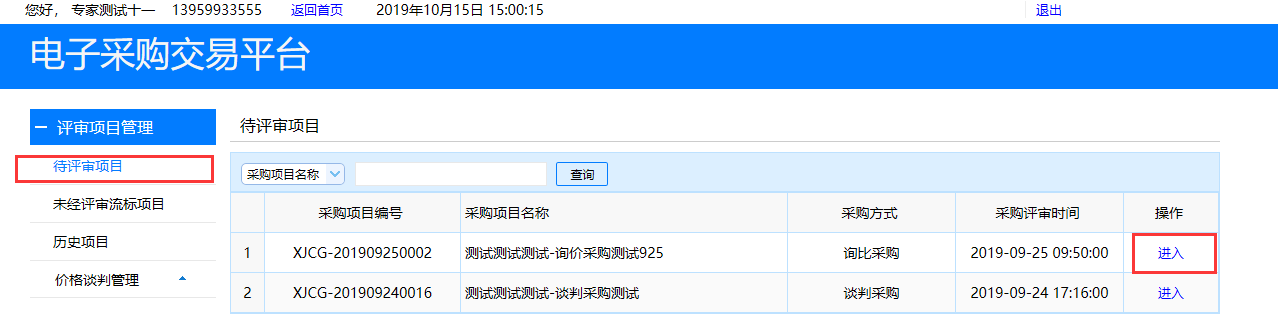 点击图中对应项目包件【评审】，进入详细评审界面。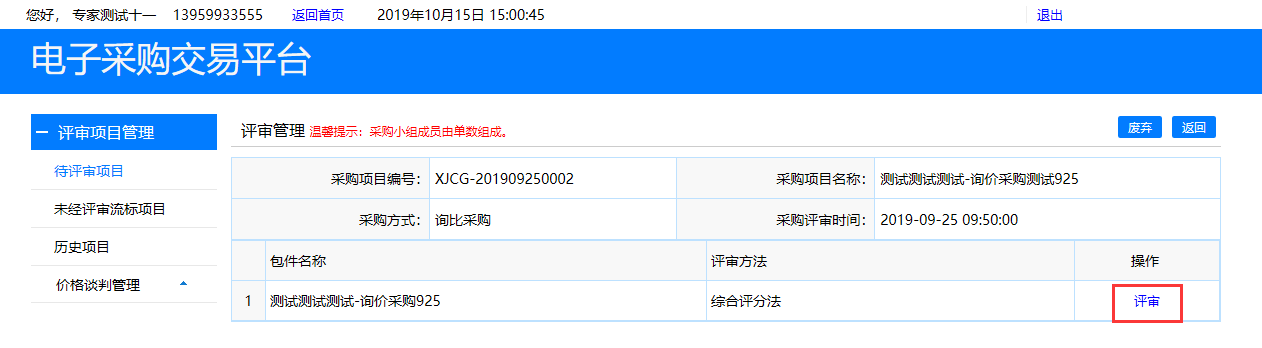 2、2 评审界面2.2.1 技术文档下载和查看评委可以在评审的页面查看采购公告、补遗信息，以及下载供应商的技术文档。如下图所示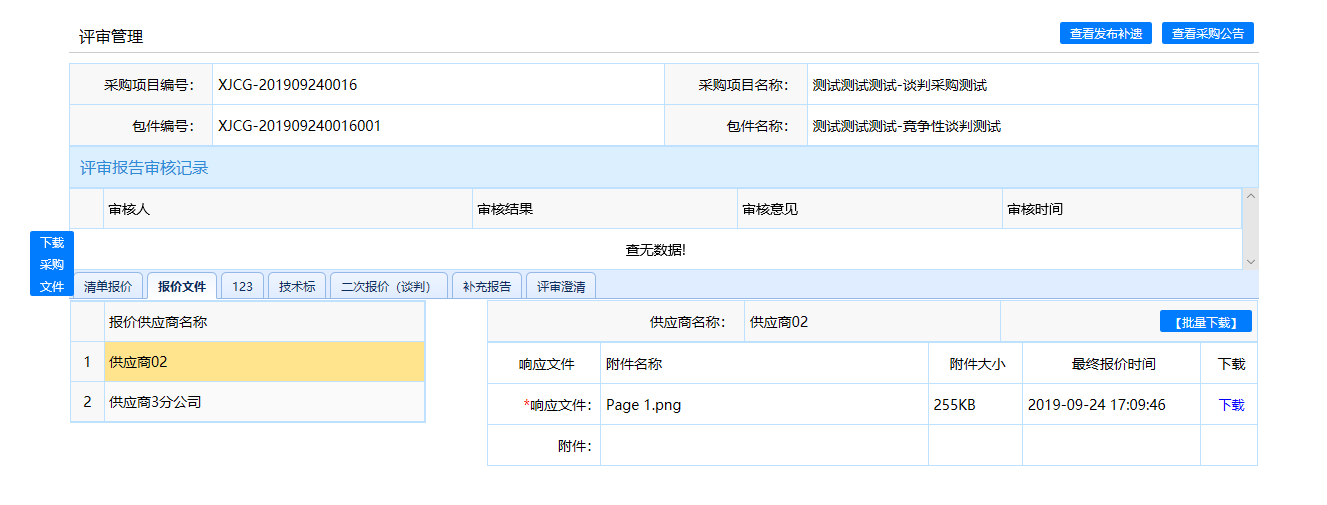 评委查看【技术文档】时，先选中供应商，然后点击下载（评委自行设置下载文件的保存路径，方便查看即可），下载完成后评委可自行查看供应商文件信息。2.2.2 评审评委进入详细评审操作，完成合格制、偏离制、评分制的相关评审操作；具体评审内容据项目实际情况而定。合格制：评委依据评审页面提供的“评价内容”、“评价标准”；在查看供应商递交的技术文档后，依据标准对应选择“是否合格”，选定后提交结果。偏离制：评委依据评审页面提供的“评价内容”、“评价标准”；在查看供应商递交的技术文档后，依据标准对应选择“是否偏离”，选定后提交结果。评分制：评委依据评审页面提供的“评价内容”、“评价标准”；在查看供应商递交的技术文档后，依据标准对应填写得分，填写完成后提交结果。2.2.2.1 评审方法：综合评分法评委逐一对供应商进行打分，评委依据供应商提交的材料，参照“评价内容”和“评价标准”完成打分。供应商得分需逐一“提交结果”，提交结果前请仔细核对您所填写的分值。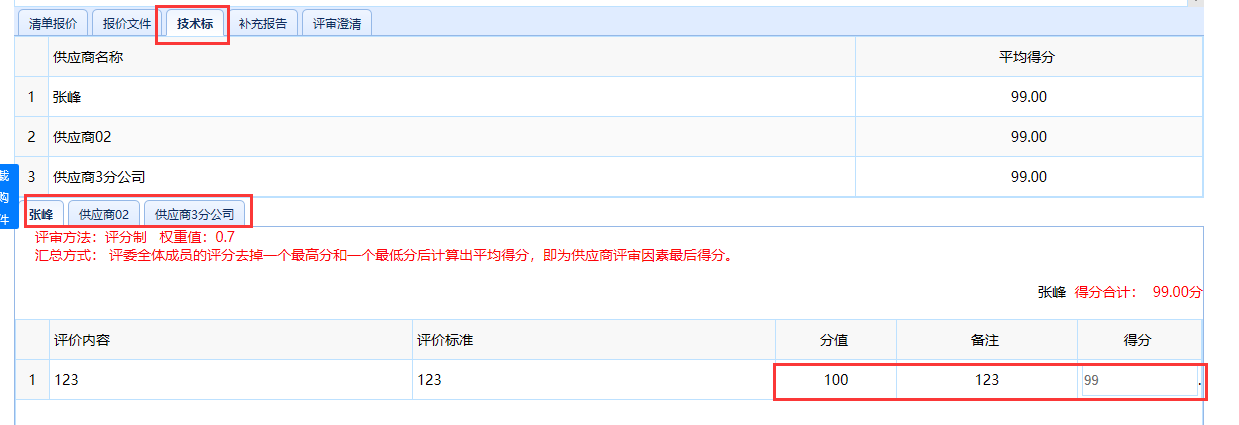 2.2.2.2 评审方法：最低价法评委可自行选择不合格项，并输入不合格原因；若全部合格或全部不合格，可一键设定；不合格需输入不合格原因，评审完提交结果即可。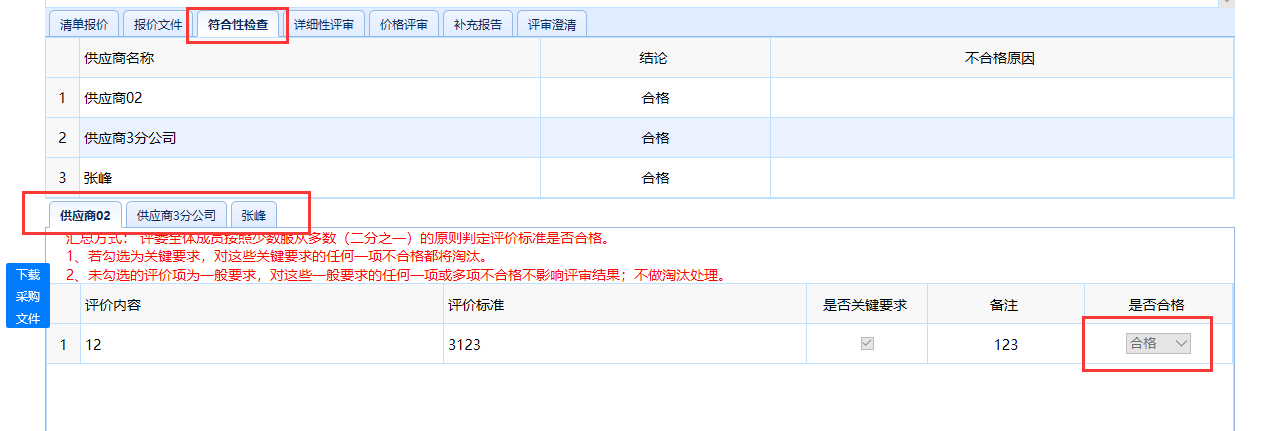 评委在评审过程中，若前一项评审项有评委尚未评审完成的，点击下一评审项时，会有上图中的提示，待所有评委均完成评审后即可进入下一评审项。2.2.3 评审澄清 评委在评审过程中，若对某一供应商提交的材料等相关信息存在疑问的，可在评审澄清页面选取需要澄清的供应商，载明澄清问题并发起澄清提问，待供应商在线回复后，评委即可查看相关澄清回复内容。操作页面见下图所示：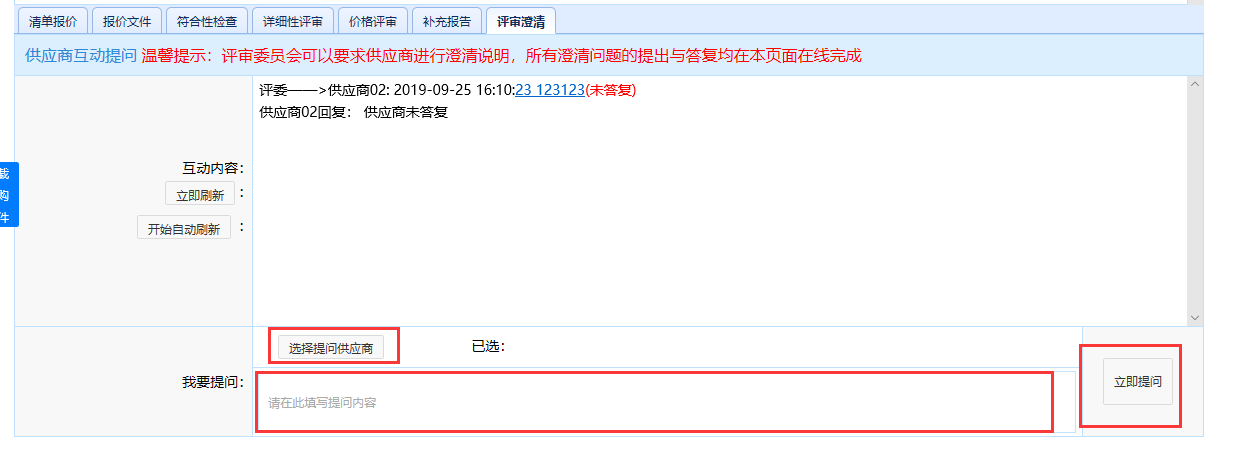 点击【选择提问供应商】后，在弹出的对话框中选择需要澄清的供应商，点击【确定添加】，确定供应商后，在下方的提问内容中输入需要供应商澄清的内容。确认无误后，点击“立即提问”即可。评委发起澄清提问后，可在评审澄清页面查看已提问的相关信息。供应商回复后，评委在【评审澄清】界面点击刷新操作进行查看。如下图所示：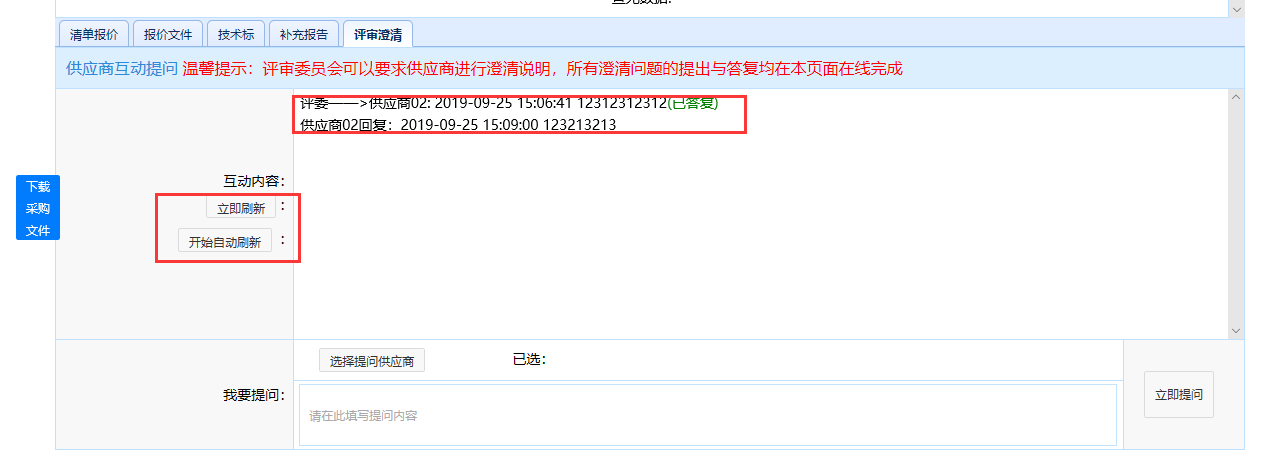 2.2.4商务评审（适用于最低价法） 商务评审为评委评审的最后一项，评委在【商务评审】模块，点击【提交结果】即可。注：商务评审的结果由计算机自动汇总生成，评委只需查看并提交结果；只需一位评委完成提交结果。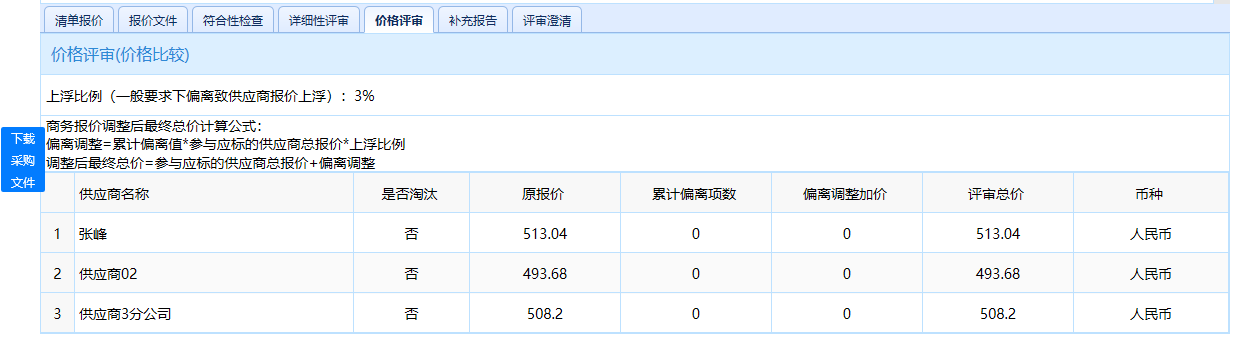 2.3评审记录汇总评委评审完成后，待采购人提交评审记录汇总、生成评审报告，评委可查看具体评审记录汇总信息，并查阅评审报告内容。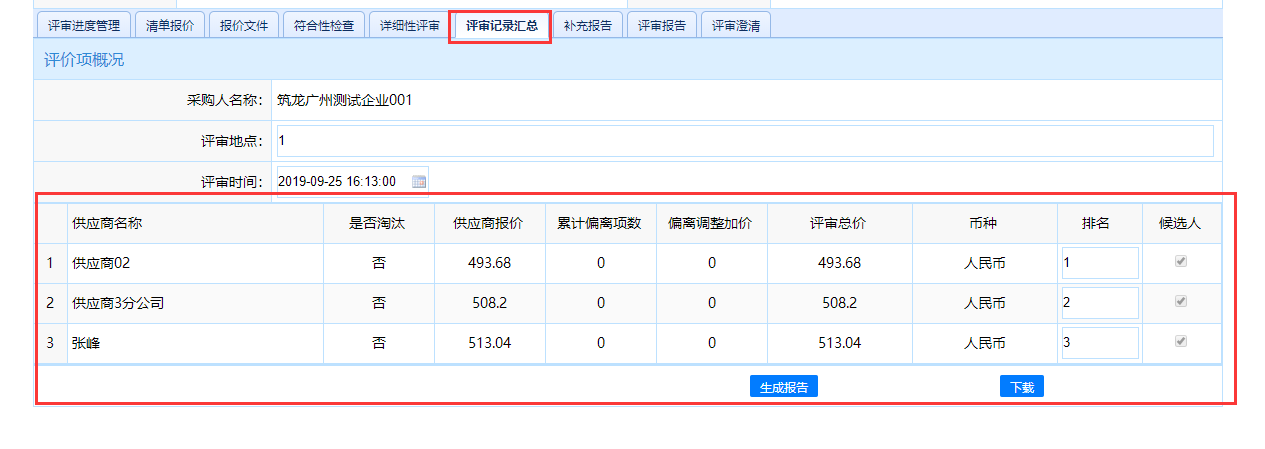 2.3.1评审报告评委点击【评审报告】，查看评审报告详细信息。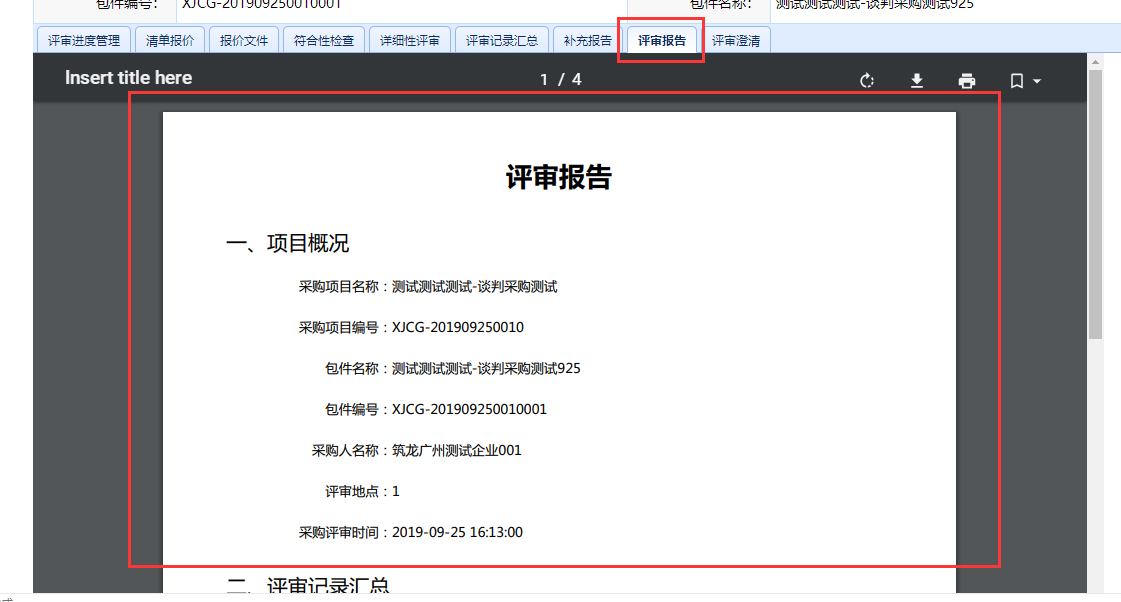 至此评委评审结束。